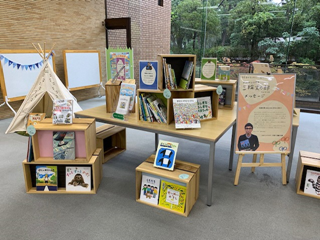 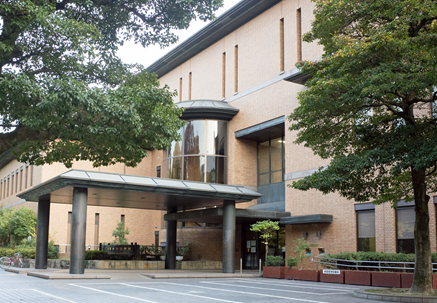 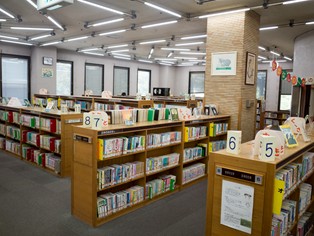 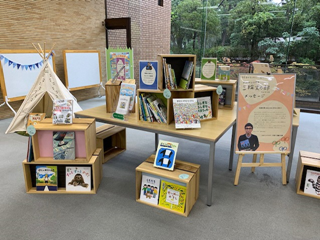 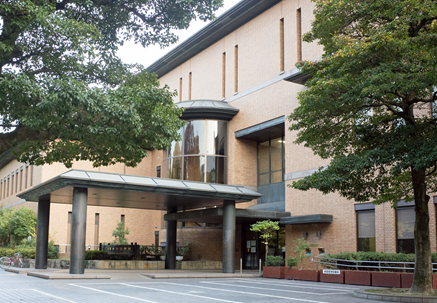 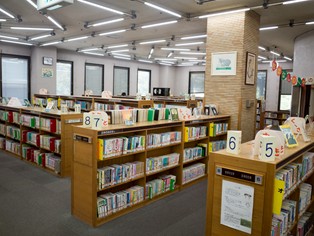 名古屋市では、図書館の事業運営等について審議する「図書館協議会」を設置しています。この協議会の委員として市民の立場から意見を述べていただける方を募集します。名古屋市図書館協議会公募委員応募申込書名古屋市図書館協議会委員に次の通り応募します。※ 小論文「これからの時代において名古屋市図書館に期待すること」(800字程度、1行を20字とし、欄外に20字×〇行と記載してください。縦書き・横書き自由)を添えてください。※ 応募書類は、委員の選考、会議の開催連絡及び委員名簿の作成等協議会委員として必要な書類の作成に用いるものであり、他の目的では使用しません。※ 応募書類は返却できませんので、ご了承ください。ふりがな生年月日　　年　月　日（　　　歳）名前生年月日　　年　月　日（　　　歳）住所等〒　　　－□電話番号　　　　　－　　　　－　　　　□携帯電話　　　　－　　　　－□ファックス　　　　－　　　　－　　　□Ｅメールアドレス　　　　　　　　　＠※ 連絡手段に希望がある場合は☑を付してください。〒　　　－□電話番号　　　　　－　　　　－　　　　□携帯電話　　　　－　　　　－□ファックス　　　　－　　　　－　　　□Ｅメールアドレス　　　　　　　　　＠※ 連絡手段に希望がある場合は☑を付してください。〒　　　－□電話番号　　　　　－　　　　－　　　　□携帯電話　　　　－　　　　－□ファックス　　　　－　　　　－　　　□Ｅメールアドレス　　　　　　　　　＠※ 連絡手段に希望がある場合は☑を付してください。勤務先
又は
通学先(住所が名古屋市内でない場合のみ、お書きください）〒　　　－□電話番号　　　　－　　　－□ファックス　　　－　　　－□Ｅメールアドレス　　　　　　　　　＠※ 連絡手段に希望がある場合は☑を付してください。〒　　　－□電話番号　　　　－　　　－□ファックス　　　－　　　－□Ｅメールアドレス　　　　　　　　　＠※ 連絡手段に希望がある場合は☑を付してください。〒　　　－□電話番号　　　　－　　　－□ファックス　　　－　　　－□Ｅメールアドレス　　　　　　　　　＠※ 連絡手段に希望がある場合は☑を付してください。自己ＰＲ① 応募の動機を200字程度で簡潔に記入してください。① 応募の動機を200字程度で簡潔に記入してください。① 応募の動機を200字程度で簡潔に記入してください。自己ＰＲ② 図書館や読書に関する取り組み・経歴など、その他アピールすることがあれば記入してください。② 図書館や読書に関する取り組み・経歴など、その他アピールすることがあれば記入してください。② 図書館や読書に関する取り組み・経歴など、その他アピールすることがあれば記入してください。